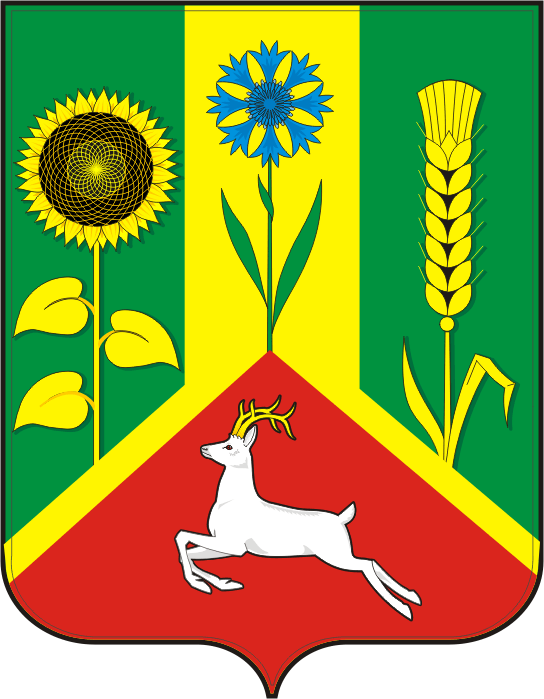 АДМИНИСТРАЦИЯ ВАСИЛЬЕВСКОГО СЕЛЬСОВЕТАСАРАКТАШСКОГО РАЙОНА ОРЕНБУРГСКОЙ ОБЛАСТИП О С Т А Н О В Л Е Н И Е__________________________________________________      28.11.2018                            с. Васильевка                                        № 69-пО проведении публичного слушания        В соответствии с Федеральным законом от 06.10.2003 № 131-ФЗ «Об общих принципах организации местного самоуправления в Российской Федерации», Бюджетным кодексом Российской Федерации,  Устава муниципального образования  Васильевский сельсовет  Саракташского района Оренбургской области, Положением о публичных слушаниях, утвержденным решением Совета депутатов МО  Васильевский сельсовет:1. Опубликовать проект  бюджета муниципального образования  Васильевский сельсовет Саракташского района  на 2019 и на плановый период  2020 и 2021 годов  путем размещения его на официальном сайте администрации  Васильвского сельсовета.    2. Провести  14 декабря 2018 года в 18 часов 00 минут в  ДК  с. Васильевка провести  публичные слушания по обсуждению проекта  бюджета муниципального образования  Васильевский сельсовет Саракташского района  на 2019 и на плановый период  2020  и  2021 годов. 3. Возложить подготовку и проведение слушания на специалиста 1 категории, бухгалтера  администрации сельсовета  Махову Е.А.4.. Настоящее постановление вступает в силу после его подписания и подлежит  размещению на официальном сайте  администрации Васильевского сельсовета в сети Интернет. Глава сельсовета                                                                         А.Н. Серединов Разослано:  прокуратуре, на официальный сайт, в дело.